Sezione 1 - Descrittiva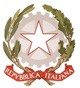 Denominazione progettoI.P.S."V. TELESE"80077 ISCHIA VIA FONDO BOSSO 1/3 C.F. 91000280635 C.M. NARH04000PSINTESI PIANO OFFERTA FORMATIVA A.S. 2022/2023 SINTESI PROGETTO ATTIVITA'Responsabile progettoObiettiviDurataRisorse umaneBeni e servizi1.7 CostiIL RESPONSABILE DEL PROGETTOIndicare i costi previsi specificando il costo per il personale docente, i costi per acquisti di beni e servizi Personale docente numero               ore per docente                  ore totali per la realizzazione del progettoSpese per acquisti ( divise per tipologia)